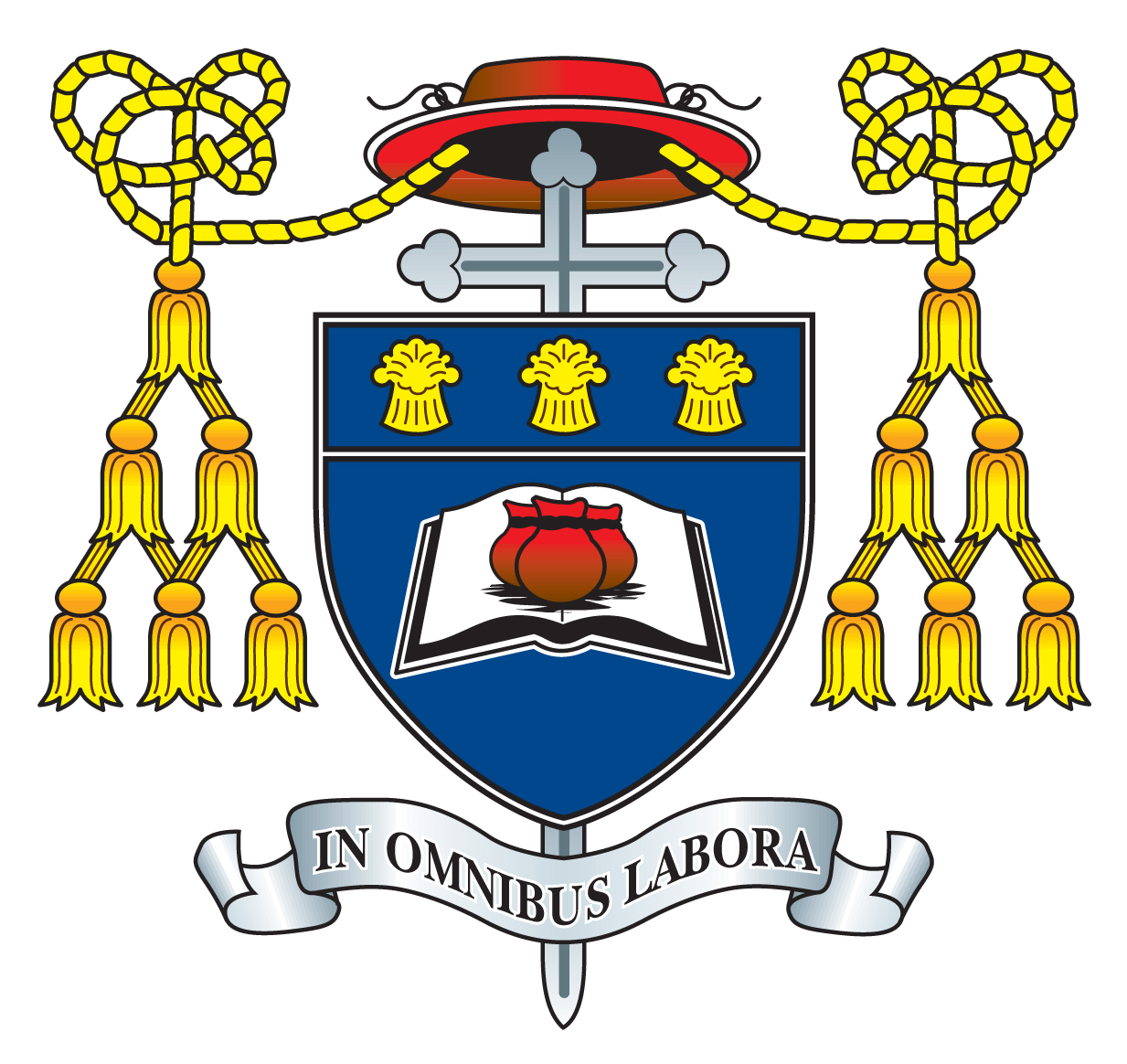 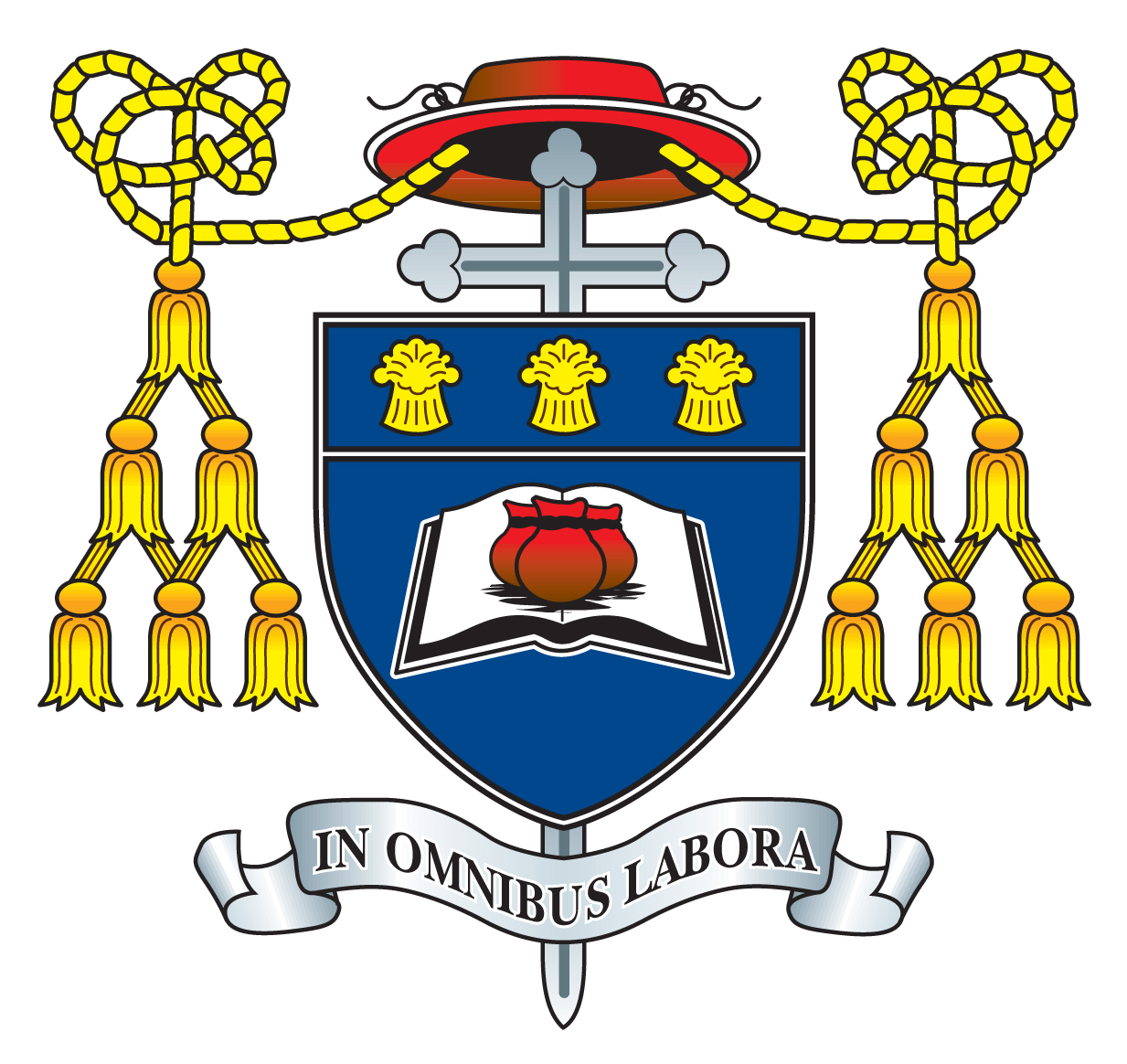 IntroductionDear Parents/Carers and Students,This booklet is designed to help you choose your GCSE subjects for Years 9, 10 and 11.It is extremely important that you discuss your plans with your teachers, parents and carers. They will be able to advise you about subjects based on their knowledge of your individual strengths and the suitability of the course for you.At St Nicholas Catholic High School, we aim to provide a broad and balanced education for all. This enables students to develop a wide range of capabilities and skills designed to keep Further or Higher Education and career options open. We are committed to ensuring that students follow a pathway that is appropriate to their needs and abilities. The design of our curriculum at Key Stage 4 provides flexibility to meet the     needs and preferences of individual pupils. Within the letter you will have recently received, we have identified the most appropriate pathway for you to follow within Key Stage 4.The Government introduced a programme of Key Stage 4 reform in 2017. The key features of the new GCSEs are:Qualifications are graded on a scale from 1 to 9 (with 9 being the highest).Courses are fully linear, i.e. no modules, no coursework, no controlled assessment, “except where they cannot provide valid assessment of skills provided”.Increased extended writing with fewer bite sized questions in examinations.Focus on knowledge curriculum.The subject information in this booklet reflects the most up to date information we have available. Should there be any further significant changes we will of course notify you.Should it not be possible to allocate a student their first choice, parents and students will be kept fully informed of this and no change will be made to a student’s choices without discussion of the options available.Please do not hesitate to contact your child’s Head of Year, in the first instance, if you have any concerns or questions.Yours sincerely,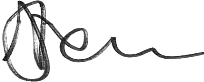 Mr SpencerAssistant Headteacher Making DecisionsMaking decisions is never easy. The decisions you will have to make about which Courses to take at Key Stage 4 are very important. It is essential that you think carefully regarding which subjects to study.Your choice will depend on your ability in various subjects, your interests and intended career.Read through this booklet carefullyIf in doubt, ask relevant members of staff for adviceDiscuss your ideas with your parentsSpeak to other students who are currently undertaking the subjectDo choose subjects:You are good at and have been successful in (at)You enjoyYou need for your future career and education Don ’t choose subjects:Just because your friends want to do themJust because you like the teacherCore CurriculumSome subjects are compulsory. You must study RE, English, Maths and Science. You will also study PE.GCSE RE 1 subjectGCSE English 2 subjects (English Language and Literature)GCSE Maths 1 subjectGCSE Science* Combined Science (2 GCSEs) or Separate Science (3 GCSE’s)Core PE (Non-exam)*A decision whether Combined or Separate Science is followed is taken from the performance within KS3 and is communicated later in the year.Religious EducationIn Year 10 and Year 11, all students will follow Religious Studies Edexcel Specification A. This course is 100% external assessment so there is no coursework involved.The course will consist of a Roman Catholic paper and a study of Judaism as well as a study of Philosophy and Ethics.This course meets the requirements of the Catholic Bishop’s Curriculum Directory and is followed by a number of schools in the Diocese. The school is required to provide Religious Education as a fundamental element of its existence. The advantage of this system is that the students can achieve a full and highly respected GCSE at the end of it.General comment:You may question “Why should you have to do Religious Studies?”Religious Studies looks at life, your life in particular. You are constantly bombarded by society’s messages, society’s values, and the things that society feels are important. This subject gives you the opportunity to deal with the fundamental questions of life, to see where your life is going and how religion is still important in your life and in the world in general. It gives the world universal values designed for the good of all, not just a few.Additionally, it helps you to develop your critical thinking skills through analysing difficult concepts, including reasons for your own “faith position” and appreciation of the value of our Christian tradition.English LanguageYou will follow the AQA course in English Language. This course will develop your ability to speak, listen, read and write for a wide range of purposes, preparing you superbly for your life beyond St. Nicholas’, whether as a student, or as a member of the wider community.In Years 10 and 11 you will study the following areas in preparation for your exams at the end of Y11:Narrative, creative writingWriting for the real worldReading modern fictionReading non-fiction texts from the present and the past.There are two exams of 1 hour and 45 minutes each.You will also produce a Speaking and Listening Assessment which will be graded separately. This will take the form of an individual presentation. Through your study of this course, you will gradually become an English specialist, and should be aiming to exceed your target grade.English LiteratureYou will follow the AQA English Literature GCSE course, which requires you to study plays, both modern and historical; poetry; and novels. You will develop your ability to infer meaning from these texts, as well as your understanding of the contexts in which the texts are set and the ways in which a writer works his craft.In Years 10 and 11, you will prepare for two final exams assessing the following areas:ShakespearePost 1914 Prose/Post 1914 Drama19th Century ProsePoetry from 1789 to the present day.There are two exams; one of 1 hour and 45 minutes and another of 2 hours and 15 minutes.This course will help you to develop your ideas about culture, humanity and the world around you. You will also become more aware of the significance of context, which shapes both the writers' work and your response to it.How to... Get There in Style!In order to become a true English and Literature Specialist, you should do as many of the following, as often as you possibly can:Read at least three broadsheet articles - articles from The Times, The Telegraph, The Guardian, The Observer, The Independent - every week.Practise the basic skills of English - spelling, punctuation and construction of elegant sentences which convey your ideas clearly.Collect leaflets and look at the ways in which information is presented and how language is used in them.Go to the theatre.Watch and /or listen to quality news programmes - BBC/ITV/Radio 4.Read regularly. If you are in any doubt about what constitutes a "good book", talk to your English teacher.MathematicsThe department's aim is to promote the feeling by all students that: “They can do Mathematics”All students are encouraged:to feel confident in their workto achieve their full potentialto gain satisfaction and enjoyment from their workStudents study topics from the following areas:Using and applying Mathematics: solve problems, explain reasoning.Number: calculate with whole numbers, decimals, fractions, percentages, ratios, written and mental calculations, indices, standard form.Algebra: equations, formulae, expressions, graphs, sequences.Shape, space and measures: angles, perimeter, area, volume, properties of 2D and 3D shapes, transformations, trigonometry, Pythagoras’ Theorem.Handling Data: statistics, statistical diagrams, sampling, and probability.SettingMathematics classes are taught in ability sets, with each year group having two bands 5 sets in each band. Setting means that the work is clearly directed at the appropriate level of ability for each student. This maximises for each student the understanding and the feeling that they “can do Mathematics”. Thus the enjoyment, competence and confidence of students is increased. Movement between sets is encouraged at all times but is always considered after internal examinations. The Subject Leader coordinates the changes with discussion between teachers and consideration is taken of classwork, homework and general attitude as well as examination result.Equipment neededAll students are required to have pens, pencils, a ruler (a short 15cm one is adequate), eraser and a scientific calculator for every Mathematics lesson. A protractor and pair of compasses is also useful when covering particular topics.Written workIn Mathematics the following points are important:All working should be neatly shown in exercise books. Even when using a calculator the calculation carried out should be shown.All diagrams should be drawn with a ruler and pencil.HomeworkMathematics homework is set on Hegarty Maths. Students have a separate Hegarty Maths book and they are expected to make notes on both the video clip and the quiz. The homework tasks set are designed to continually revise and reinforce work previously covered in class as frequent recall is essential for success in Mathematics. Internal ExaminationsStudents sit an assessment in Mathematics every half term. Revision lists are given to students in advance of these assessments with direct links to Hegarty Maths clips to aid their preparation. They are an important and useful indicator of a student’s progress and should be taken seriously.GCSE ExaminationsStudents take the Edexcel GCSE examination 1MA1. Students who sit the higher paper can achieve a maximum grade of a 9, whereas students who sit the foundation paper can achieve up to a grade 5. The examinations will consist of 3 papers that are 80 marks each, two of which are calculator and one of which is non calculator. Physical EducationAll students in Years 10 and 11 receive 240 minutes of physical activity per fortnight. (4 x 1 Hour)Students will participate in a range of activities that embed skills taught in key stage 3, develop personal fitness and promote an active healthy lifestyle.Students will be taught to:Use and develop a variety of tactics and strategies to overcome opponents in team and individual games (for example badminton, basketball, cricket, football, hockey, netball, rounders, rugby and tennis)Develop their technique and improve their performance in other competitive sports, for example athletics and trampoliningWork as a teamEvaluate their performances compared to previous ones and demonstrate improvement across a range of physical activities to achieve their personal best.continue to take part regularly in competitive sports and activities outside school through community links or sports clubsDevelop their leadership skills with lessons and extra-curricular activities.The emphasis is very much based enjoyment, progress, skill development and knowledge learnt in KS3 and social attitudes. Staff adopt a variety of teaching strategies and styles to ensure that all students fulfil their potential.Year 10 is seen as a transitional phase, where students cover the same activities as in previous years. Greater emphasis is now placed on the full-sided game and the understanding of rules and tactics and strategies for successful play.In Year 11 students enter an option scheme encouraging maximum participation in  their  chosen sports. Hopefully this experience leads to continued involvement in sport after they have left St Nicholas Catholic High School.Extra-Curricular Activities:These are seen by all departmental colleagues as being an essential part of our work. In order to provide opportunities for all students of all abilities in KS4, we offer as wide a variety as possible, including:Purely recreational sessions.School squad training sessions.Fixtures against schools within Mid-Cheshire and a number of surrounding counties.The opportunity for children to gain representative honours at District, County and National Level.Whole school Sports Day.Through the curriculum and extra-curricular programs we have built strong links between the local community and local schools.The following clubs are currently available: ScienceStudents will be notified in Year 9 as to which course they will be following.Assessment for Year 9 students is on-going and decisions on KS4 courses (Trilogy or Separate) will be notified in the Autumn term of Year 10 2020. Assessment will be from two sources:Assessment of pupil progress (end of unit tests)Teacher assessment of behaviour for learning (as communicated on Tracking and Monitoring)GCSE Combined Science (Trilogy) AQAScience is a set of ideas about the material world. This specification includes all the ingredients of what good science is at GCSE level: whether it be investigating, observing, experimenting or testing out ideas and thinking about them in Biology, Chemistry and Physics units.This course is suitable for preparing students for A Level science qualifications at Key Stage 5 (minimum entry requirements are grade 5 in Higher Science papers)ExaminationsStudents will sit six exam papers at the end of Year 11. There will be two Biology papers, two Chemistry papers and two Physics papers.Each paper is 1 hour 15 minutes long and consists of 70 marks. Questions are a mix of multiple choice, structured, closed short answer, and open response questions.Students will receive two GCSE Science grades.Separate Sciences (AQA)Biology will give students the opportunity to gain a good understanding of human biology, organisms, evolution and the environment.Chemistry will give students a good understanding of the nature of substances and how they react together, how chemistry is used in business and industry and how our use of fuels affect the local and global environment.Physics will give students a good understanding of the use and transfer of energy, as well as an insight into the nature of waves, radiation and space. They'll also learn about the application of physics in the real world they live.ExaminationsStudents will sit six exam papers at the end of Year 11. There will be two Biology papers, two Chemistry papers and two Physics papers.Each paper is 1 hour 45 minutes long and consists of 100 marks. Questions are a mix of multiple choice, structured, closed short answer, and open response questions.Students will receive one GCSE grade for Biology, one GCSE grade for Chemistry and one GCSE grade for Physics. Art & DesignWhy choose Art and Design?Being creative is the next big thing. Every good company realises that creativity and good design are important factors in generating new business. So your creativity isn't just a way of satisfying your artistic soul... it can open the door to exciting opportunities as well.This GCSE is a practical course that allows you to be as creative as you want to be.Look at the list below these are just some of the jobs in which you can use your artistic talents:IllustratorSculptorGraphic designerExhibition designerArt teacherInterior designerPackaging designerIndustrial designerPotterArt historianFilm animatorPoster artistFurniture designerMake-up artistEnvironmental designerVisual merchandiserTheatre/Prop/Costume/Set designerArt therapistDisplay assistantTextile DesignerModel makerCartoonistDesktop publishing operatorJeweller/silversmithPainterFashion designerStage designerSign makerAccessory designerPhotographerFashion photographyToy DesignerLighting designerAdvertisingFashion merchandiserFashion buyerArchitectCourse StructureWe follow the AQA Art & Design Specification.There are 2 units of work; Unit 1, which is worth 60% of the overall GCSE, is the Portfolio unit (Coursework), and Unit 2, which is worth 40% is the externally set assignment (Exam)What happens in Year 10?You will work on one broad theme that will be added to as the year progresses.   Staff will set work but, as time goes on, you will develop your work more personally.What do I need for my coursework?You will need research sheets, final pieces and a sketchbook for each of the two topics.For each topic you must have at least one final piece, this can be in any media you choose i.e. a painting or textiles. Final pieces are usually A2 size or above. The research sheets will support your ideas. A sketchbook should be made up of the following:-A front cover decorated to fit in with the themeWork on the left and right hand pagesObservational drawingsAt least three examples of artists/designers workCultural work, such as African, Indian, Chinese etc.Written ResearchComputer workTrying out own ideasPlanning for the final piecesAnnotations, notes and personal opinionsExperimenting with materials.(All the above must be relevant to the topic.)Do I need to be able to draw to take Art?Yes - the new specification has a much greater emphasis on drawing. We will help you improve your skills throughout the course.What is the exam like?The questions are set by AQA and you choose one of the 6 starting points. You will have approximately six weeks to prepare by producing research sheets and then you have ten hours to complete a final piece or pieces.What happens in Year 11?During Year 11 you complete another unit of coursework and begin the examination period in January.Is it different to what we do in Year 9?No. The way that you have worked on Themes in Year 9 and the Key Stage Assessment work is exactly the way that you need to work for GCSE; research sheets followed by more finished pieces of work.How do I gain marks?By showing evidence of:Observational drawing skillsReference to Artists/Designers workOther culturesResearch and finding out of informationDeveloping and adapting ideasUsing a range of materials including ICTCommunicating in visual and written formSkills in the use of materials. All of these are markedWho marks the work?The Coursework and the Exam are marked by your Art teachers in school and then the Exam Board selects a sample to be checked by a moderator to make sure that the marks are correct.How much homework do I get?Homework is set once a week and you should spend at least two hours on it.Can't wait to get started?For more information please speak to your Art teacher.Business StudiesHave you ever wanted to be your own boss and run your own business? Within weeks of starting this course you will be trading and making profit.If you have big company ambitions you will learn how to operate in global markets. This is a hugely interesting course and is designed to give valuable insights into all types of businesses and covers services, manufacturing and web based organisations.The course starts by looking at how to start up a business in Unit 1 and progressing to Unit 2 which focuses on helping you to develop the business further and manage it to ensure success.Unit 1: Investigating a small business1 hour 30 minutes Examination 50% of the qualificationEntrepreneurship and enterpriseSpotting a business opportunityPutting a business idea into practiceMaking the business effectiveUnderstanding external influences on businessUnit 2: Building a business1 hour 30 minutes Examination 50% of the qualificationGrowing the businessMaking marketing decisionsMaking operational decisionsMaking financial decisionsMaking human resource decisionsAssessmentThe exam board is Edexcel. Both papers will consist of calculations, multiple-choice, short-answer and extended-writing questions based on a business context outlined in the exam paper. You will sit both exams at the end of Year 11.Computer ScienceThe Computer Science GCSE course will give you a real in-depth understanding of how computer technology works. You may be familiar with the use of computers and other related technology from your other subjects and elsewhere. However, this course will give you an insight into what goes on ‘behind the scenes’, including computer programming, which many students find absorbing.The course provides excellent preparation for higher study and employment in the field of computer science. The increasing importance of information technologies means there will be a growing demand for professionals who are qualified in this area. Students who’ve taken a GCSE in Computer Science and who then progress to study the subject at A Level or university will have an advantage over their peers who are picking up the subject at these levels.The course will develop critical thinking, analysis and problem-solving skills through the study of computer programming, giving you a fun and interesting way to develop these skills, which can be transferred to other subjects and even applied in day-to-day life. In this respect, the course provides excellent preparation for those students who want to study or work in areas that rely on theseskills, especially where they are applied to technical problems. These areas include engineering, finance and resource management, science and medicine. We will be following the OCR Specification.Course Summary"I think it's fair to say that personal computers have become the most empowering tool we've ever created. They're tools of communication, they're tools of creativity, and they can be shaped by their user."Bill Gates - Principle founder of MicrosoftIf you want to learn how to shape what a computer can do take this course!Creative iMediaIf you like creating things on the computer, then Creative iMedia is the course for you! This is a new, exciting course at St Nicholas’, which puts the emphasis on the practical application of ICT and the use of computers in today’s ever changing digital world. Creative iMedia is a comparable qualification to a GCSE, with grades awarded that are equivalent to GCSE grades from 9 to 1.Through studying the course you will develop expertise in a variety of applications from the Adobe suite and others, but will also develop a range of transferable skills such as research, planning and review, working with others and communicating creative concepts effectivelyFour units of work are covered over the 2 years of study. The units are based around producing high quality multimedia and graphical assets, which will assist you immensely in all future career options. The course can also lead students to A-levels in computer related subjects in sixth form. Students thinking about Apprenticeships for next steps will be able to show employers and trainers their ICT competence through the work completed in this recognised qualification.Course Summary Pre-production skills – Exam – 25%This unit will enable students to understand preproduction skills used in the creative and digital media sector. It will develop their understanding of the client brief, time frames, deadlines and preparation techniques that form part of the planning and creation process.​Creating digital graphics – Controlled Assessment Coursework – 25%This unit teaches students about the basics of digital graphics editing for the creative and digital media sector. They will learn where and why digital graphics are used and what techniques are involved in their creation. This unit will develop students’ understanding of the client brief, time frames, deadlines and preparation techniques as part of the planning and creation process.Creating a multipage website – Controlled Assessment Coursework – 25%This unit will enable students to understand the basics of creating multipage websites. It will enable them to demonstrate their creativity by combining components to create a functional, intuitive and aesthetically pleasing website. It will allow them to interpret a client brief and to use planning and preparation techniques when developing a multipage website. On completion of this unit students will be able to explore and understand the different properties, purposes and features of multipage websites, plan and create a multipage website and review the final website against a specific brief.Creating a digital sound sequence – Controlled Assessment Coursework – 25%This unit will enable students to understand where digital sound sequences are used in the media industry such as radio, film, web applications or computer gaming. Students will learn how these technologies are developed to reach an identified target audience. Through the unit students will understand the purpose of digital audio products and where they are used. They will be able to plan a digital sound sequence, create and edit a digital sound sequence and review the final sound sequence against a specific brief.
 ​DramaWritten Exam 40%Internal Assessment 40%Practical Exam 20%The course is divided into three components:Analysing Theatre – Students will watch theatre and comment on the effectiveness of them. They will study a set play and answer questions on it as either the role of a performer, director or designer.Devising Theatre - Students will be given a stimulus in groups to create their own piece of dramaPerforming Theatre – Students will study a set text and perform two extracts from itThe course allows students to study drama in an academic setting, interrogating this art form and applying their knowledge and understanding to the process of creating and developing drama and to their own performance work. Students will have the opportunity to create their own pieces of drama and re-create published plays. Students will also be required to show their understanding of live theatre and the plays studied throughout the course in a written examination at the end of the two years.The course is aimed at students who enjoy performing and would like to develop these skills at GCSE level. It aims to create independent thinkers with skills in research, working with others, analysis, communication, time management, ICT, problem solving, planning and organising. It is a subject in which the skills taught are easily transferrable to all other subjects. Face to face communication in society today is vastly decreasing and this course will enhance these skills and create a young adult with confidence and the ability to communicate meaning in many fields of life.Component 1 – ‘Understanding Drama’  What is assessed?Knowledge and understanding of drama and theatre * Study of one set play from a choice of six * Analysis and evaluation of the work of live theatre makersHow it's assessedWritten exam: 1 hour and 45 minutes - 40% of GCSEComponent 2 – ‘Devising Drama’  What is assessed?Process of creating devised dramaPerformance of devised drama (students may contribute as performer or designer)Analysis and evaluation of own workHow it's assessedDevising written log and a devised practical performance - 40% of GCSE This component is marked by teachers and moderated by AQA.Component 3 – ‘Texts i n Practice’  What is assessed?Performance of two extracts from one play (students may contribute as performer or designer)How it's assessedA practical performance - 20% of GCSE This component is marked by AQA.Design TechnologyThis Design and Technology course is a completely new GCSE. The emphasis is on your creativityand imagination both in the design, and manufacture of products. During this course you will have the opportunity to work creatively through making a range of products large and small. You have the choice of working with wood, metal, plastics, electronic and mechanical systems.In this new course you will learn about the historical, social, cultural, environmental, economic factors and other aspects relating to product design. You will learn about design and making principles, materials and processes. You will learn about the history of product design, current, new and emerging technologies. You will learn about the work of past and present well-known designers and companies including: The Arts and Crafts Movement, Art Nouveau, Art Deco, Bauhaus, Modernism, De Stijl Memphis and Postmodernism.You will undertake a short focussed practical task at the beginning of Year 10 to develop your knowledge and practical skills and to prepare you for GCSE unit 1. These skills will include presentation drawing, computer aided design skills, practical skills and knowledge of the shaping, forming and joining of different materials.How are you assessed? Unit 1: 50% of GCSETowards the end of Year 10 and continuing through Year 11 you will produce one substantial ‘Design and Making’ practical piece. What you decide to make should be in response to solving a real and relevant problem for the needs of a client or market. You can choose what to make from a broad theme set by the examination board. You will also produce a design portfolio recording your skills of investigation, designing, making and evaluation of what you have produced. (Max 20 pages A3 or PowerPoint) This is marked holistically and not in a linear manner.Unit 2: 50% of GCSE Taken at the end of Year 11.This will comprise a 2 hour written examination with a mixture of short and long answers in three sections as follows:Section A – Core technical principles (20 marks)A mixture of multiple choice and short answer questions assessing breadth of technical knowledge and understanding.Section B – Specialist technical principles (30 marks)Several short answer questions (2–5 marks) and one extended response to assess more in depth knowledge of technical principles.Section C – Designing and making principles (50 marks)A mixture of short answer and extended questions including a 12 mark design question.Is GCSE Product Design for you?You should enjoy carrying out product investigation, research and working independently.Enjoy sketching and using the computer for computer aided drawingEnjoy practical work including experimenting, modelling and making quality products.Food TechnologyWhy choose Food Preparation and Nutrition?Food Preparation and Nutrition is an exciting and creative course that focuses on practical cooking skills to ensure you develop a thorough understanding of nutrition, food provenance and the working characteristics of food. The focus is on developing practical cookery skills to give you an understanding of nutrition.Core TopicsThere are five core topics:Food, nutrition and healthFood scienceFood safetyFood choiceFood provenanceYou will complete lots of practical work and in the Food Safety topic you will also have the opportunity to achieve the Basic Food Hygiene Certificate.AssessmentsWritten Examination – 1 hour 45 minutes and is worth 50% of the final GCSE The paper will assess all 5 topics and is divided into 2 sections:Section A – consists of multiple choice questions worth 20 marksSection B – consists of 5 longer questions with sub-sections worth 80 marksNon-Exam Assessment– consists of 2 tasksTask 1 –Food Investigation (10 hours - worth 15%)The task is set by AQA and involves a written report (1,500–2,000 words). You will be expected to show your understanding of the working characteristics, functional and chemical properties of ingredients. It must include photographic evidence of the practical investigation.Task 2 –Food Preparation (20 hours, including a 3 hour practical - worth 35%)Involves a written portfolio where you will show your knowledge, skills and understanding in relation to the planning, preparation, cooking, presentation of food and application of nutrition related to the chosen task.You will plan, prepare, cook and present a final menu of three dishes in three hours. Photographic evidence of the three final dishes must be included.Are You/Do You?Well motivated, enthusiastic and enjoy cooking Then………Food Preparation and Nutrition is the course for you!GeographyAims of the CourseGeography is concerned with developing an awareness and an understanding of the world in which you live. It helps you to know where places are, to understand what they are like and how they may be changing. Geography encourages you to think carefully about the challenges facing the world today and how they can be solved.Syllabus and Examination BoardAQA GCSE GeographyBuilding on the Key Stage 3 Schemes of workMaking sense of the modern worldLinking people and the environmentUnderstanding changes and their consequencesMaking decisions about the world we live inProviding the foundations for study beyond GCSE.You’re Lost without Geography!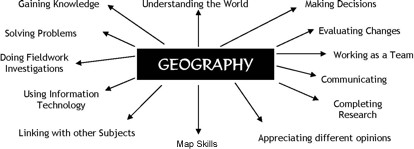 What will you study?The world is always changing. This course gives you the chance to learn about those changes. Split into four separate units, a sound understanding of important Physical Processes will be developed as well as a focus on Human Geography.Geographers use many different skills and Geography has many links with other subjects you will be studying in school.Teaching and Learning in GeographyWe use a variety of techniques and styles including discussion, research, ICT (computers, DVDs, VCs), problem solving and fieldwork. It is essential that good geographers can work independently and in groups.Will I enjoy the course?You will enjoy the course if you want to study a subject that:Is relevant to the world you live in and to your futureEncourages you to discuss current affairs and issuesFocuses on the environmentInvolves practical work outdoorsIs studied through investigation, not just listening and readingDevelops a full range of skills that will be useful in other subjects you study and in employment.The Course is made up from 3 papers: Paper 1 - Physical GeographyTectonicsWeather hazardsClimate changeRivers and GlaciersEcosystemsCold environmentsExam: 1 hour 30 minutes35% of GCSEPaper 2 - Human GeographyUrban worldUrban change in the UKUrban sustainabilityThe development gapThe changing UK economyWater managementExam: 1 hour 30 minutes35% of GCSEPaper 3 - Geographical ApplicationsIssue evaluationFieldworkGeographical skillsExam: 1 hour30% of GCSECareers using Geography can include:Law, Meteorology, Teaching, Pilot Training, The Police Force, Environmental and Conservation work, Surveying and Engineering, Consultancy, Town and Country planning to name but a few.Many employers see Geography as a dynamic and academic subject and as Michael Palin said: “Geography is the subject that holds the key to our future”.HistoryAims of the CourseHistory is all about learning about what happened in the past and using skills that you develop to explain, analyse, assess and reach judgements about the why these things happened. You will learn about historical concepts such as continuity, change, cause, consequence, significance, similarity and difference.History therefore teaches you about incredible individuals and the reasons behind events and changes, that if they were in a Hollywood movie would seem far-fetched. You will learn how so much of the past still affects our lives today, and develop the skills you need to make your own decisions and negotiate the modern world in which we live.Syllabus and Examination BoardWe study AQA GCSE HistoryWhat will you study?There are two exam papers.Paper 1: Understanding the Modern World Exam: 2 hours. 50% of the GCSEGermany 1890-1945How and why did Hitler become the leader of Germany? What was it like to live in Hitler’s Germany?The Cold War 1945-1972How and why did the USA and the USSR almost start the Third World War? How close was the world to nuclear armageddon?Paper 2: Shaping the Nation Exam: 2 hours. 50% of the GCSEHealth and the People c.1000 to the present dayWhat did people think about illness and disease?  How and why did the treatment of illness and disease change?Why do people live longer?Elizabethan England c.1568-1603How did Queen Elizabeth deal with the challenges that she faced?What was it like to live in Elizabethan England?Teaching and Learning in HistoryWe use a variety of techniques and styles including discussion, research, and problem solving. It is essential that good historians can work independently and in groups.Will I enjoy the course?You will enjoy the course if you want to study a subject that helps you to:Understand how and why humans behaved as they did – and may behave in similar circumstances again. Unless you become a lighthouse keeper or a hermit you will need to understand other people with all their complexities. Knowledge of people is the greatest asset of all. This can be vital in relations with the most complex factor in any job – your colleagues!Research topics for yourself.See how many of the problems and strengths of the world today have their roots in the past.Learn to express a clear personal point of view.Be analytical and critical when considering information.Weigh conflicting factors carefully before taking critical decisions.Be highly valued by universities and employers.Careers using History can include:You might think that History can only help in the heritage industry, or if you wanted to work in a museum or as an archaeologist.Actually studying History opens doors with all sorts of employers.People who have studied GCSE History are valued in education, law, the media, Government, public services, business and the armed forces.In fact it is almost impossible to think of a career where History would not help you.Modern Foreign LanguagesThe French and Spanish GCSEs are both stimulating and motivating for our students. The topics covered will inspire our students and develop their interest in the culture of French and Spanish speaking countries.Whilst most students at St Nicholas Catholic High School will choose to study either French or Spanish, our keenest linguists will consider opting for both languages at GCSE. The exam structure and question style is exactly the same for French and Spanish. This, added to the fact that there are many similarities in terms of vocabulary and grammar, mean that taking both French and Spanish at GCSE has considerable benefits to our language learners.In Years 10 and 11 students have 5 lessons per fortnight of French and/or Spanish and we have written our Schemes of Learning around the course books and the new AQA GCSE specification, making use of the available assessment resources, additional exercises, the workbooks and ICT opportunities therein.The pupils are regularly assessed using new GCSE criteria to allow them to see their progression and targets are set in line with their FFT predictions and their progress made in lessons and in homework.  The pupils entered for the new GCSE qualifications must sit all components at either the Foundation or Higher level in the same examination series.Component 1 (25% of qualification): Speaking Oral test:7-9 minutes (Foundation tier) 10-12 minutes (Higher tier) Three tasks:One role playOne photo card discussion One conversation (2 themes)Component 2 (25% of qualification): Listening Written examination:35 minutes (Foundation tier) 45 minutes (Higher tier)Listening comprehension tasks with non-verbal and written responsesComponent 3 (25% of qualification): Reading Written examination:45 minutes (Foundation tier) 1 hour (Higher tier)Reading tasks with non-verbal and written responses, including one translation task from French or Spanish into EnglishComponent 4 (25% of qualification): Writing Written examination:1 hour (Foundation tier)1 hour 15 minutes (Higher tier)Writing tasks including one translation task from English into French or SpanishMusicIn your music lessons, as well as develop your creativity, you will build your problem solving, research, planning, analytical and critical thinking skills. Not to mention discipline, composure under pressure, time management, communication and independent learning- all gained from practice and performing. You will also develop your understanding of how composers developed their compositions in a wide variety of styles.The Eduqas GCSE music course treats music as a practical subject through an active involvement in three musical activities: Performing, Composing and Listening.Performing 30%One solo and one group performance. Can be performed on any instrument (including singing) and in any style. The choice of music is yours. You are recorded and assessed by your teacher and then your performance is externally moderated.Composing 30%Two compositions are recorded and assessed by your teacher and then externally moderated. The style of one of your compositions is set by the examining board the other is your choice.Listening and Appraising 40%You will be asked to listen to a variety of musical extracts and evaluate them using knowledge and understanding of musical elements, musical contexts and musical language in a written exam.Please note that it is NOT a requirement of the course for you to have passed any external music exams. However you do need to demonstrate the ability to play an instrument and the determination to practice and improve your level of performance.All instruments are acceptable, e.g., Drum Kit, Electric Guitar, Keyboard, Voice, Piano, Saxophone etc.Career opportunitiesMusic Journalist. Sound Engineer. Video Game Music Composer. Film Music Composer. Music Therapist. Music Producer. Events Management. Record Label Music Co-Ordinator. Audio Technician. Instrumental Tutor.Retail BusinessWhy is customer service so important? Is seasonality an opportunity or a threat for retailing businesses? What do customers expect from retailers? Do loyalty cards work? How do retail businesses compete? Why are fitting rooms at the back of the shop?If you opt to study this vocational course then you will gain all the answers to these questions. You will also have the opportunity to visit different retail businesses as well as have visits from speakers in industry. You will also gain the opportunity to be a mystery shopper!AssessmentThis course is made up of two thirds and one third external written exam. It is therefore ideal for those of you who are self-motivated, organised, like to carry out research independently, can manage your time effectively inside and outside of lessons, can meet deadlines, enjoy working on computers and like to apply theory to a real business situation.You will complete two coursework assignments (Customer Experience and Retail Operations) and one 75 minute external written exam (Retail Business). The exam will contain a mixture of short and extended answer questions based on a given context.Sport ScienceAssessment of Practical Performance in physical activity and sport – 40%Students will be assessed as a player/performer in three different physical activities. One will be in a team activity, one in an individual activity and the third in either a team or an individual activity. For each of the three activities students will be assessed on: their skills and the full performance.In one activity students will be assessed on the analysis and evaluation of performance to bring about personal improvement in physical activity and sport.Assessment of theoretical understanding – 60%Students will sit two theory examination papers lasting 1 hour 15 minutes each. Paper 1 – The human body and movement in physical activity and sport Students will be assessed in:Applied anatomy and physiologyMovement analysisPhysical trainingUse of dataPaper 2 – Socio-cultural influences and well-being in physical activity and sport. Students will be assessed in:Sports PsychologySocio-Cultural InfluencesHealth, Fitness and Well-beingUse of DataSkills and AptitudesIf you are physically competent and actively engaged in St Nicholas’ extra-curricular clubs or community clubs, then you should achieve highly in the practical area of this course. The theory lessons are Science, Sociology and psychology based; therefore an interest in Human Biology and ability to reflect on socio- cultural issues in sport would be an advantage.Useful for: Further Education and Career Opportunities in Leisure Centres, Health and Fitness Industries, Tourism, Teaching, the Armed Forces, Occupational Therapy and Physiotherapy.CareersWhat Careers Support can I expect during Key Stage 4?During Year 9, you should have registered with UniFrog. This will continue to be a source of information regarding careers and future guidance during your time in Key Stage 4. Alongside this software, you can expect to enjoy sessions with employers where you will have the opportunity to find out about careers which interest you. You will also take part in workshops such as CV writing to help you prepare for your next steps. You will be informed about the decisions you need to make and our Careers Education Information and Guidance Coordinator will ensure you are fully informed of the destinations available to you following your GCSEs. During Key Stage 4 you will have a career's interview with an external provider and based on this discussion you will form an action plan personalised to you and your aspirations. BasketballHockeyAthleticsCricketNetballRugbyUnionFootballRoundersTennisBadmintonFitnessUnit Title and DescriptionAssessment and DurationWeightingComputer SystemsComputer SystemsComputer SystemsSystems architectureMemory and storageComputer networks, connections and protocolsNetwork securitySystems softwareEthical, legal, cultural and environmental impacts of digital technology1 hour 30 minutes Written paper80 marks50%Computational thinking, algorithms and programmingComputational thinking, algorithms and programmingComputational thinking, algorithms and programmingAlgorithmsProgramming fundamentalsProducing robust programsBoolean logicProgramming languages and integrated development environments1 hour 30 minutes Written paper80 marks50%